中关村朝阳国际创投集聚区入楼申请表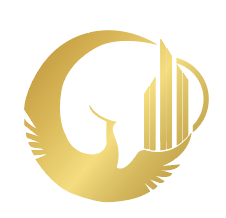 （特殊时期专用）致北京朝阳国际科技创新服务有限公司、北京城建置业有限公司：    疫情就是命令，防控就是责任！在此特殊时期，为有效防控新型冠状病毒感染的肺炎疫情蔓延，切实保障人民群众身体健康和生命安全，我方愿意提供相关入楼办公人员信息，具体信息如下，我公司承诺以上信息真实有效！Xxxxxxx有限公司X年x月x日序号入楼日期计划入楼时间计划出楼时间姓名身份证号码联系电话是否离京返京日期离京目的离京省份是否前往湖北出行方式京内居住地身体状况1健康23456